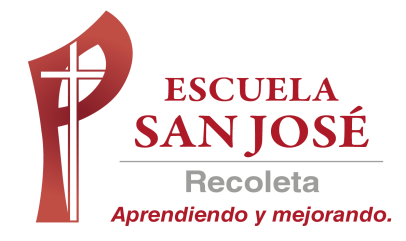 GUIA DE TRABAJO INGLESEXPRESION ORALSEMANA 3 AL 7 DE AGOSTOQUINTO BASICOUNIT 2:  ‘KIDS CAN COOK’OBJETIVO:  Escuchar y demostrar comprensión de información explícita en textos que estén enunciados en forma clara, tengan repetición de palabras y apoyo visual y gestual, y estén relacionados con las funciones del añoACTIVIDAD 1: lee en silencio los siguientes textos.  Luego escucha cada grabación varias veces siguiendo la lectura y luego lee en voz alta cada texto por lo menos 5 veces para que practiques tu pronunciación.  Recuerda respetar la puntuación.  Puedes usar la opción de la grabadora en el computador o en tu celular para escucharte y corregir si es necesario. ÉXITO!!!PARA ESCUCHAR EL AUDIO HACER DOBLE CLICK EN EL ICONO Y DAR OPCION ABRIR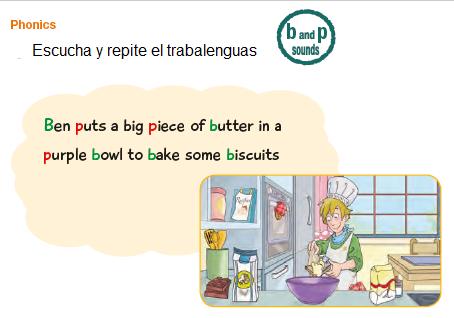 PARA ESCUCHAR EL AUDIO HACER DOBLE CLICK EN EL ICONO Y DAR OPCION ABRIR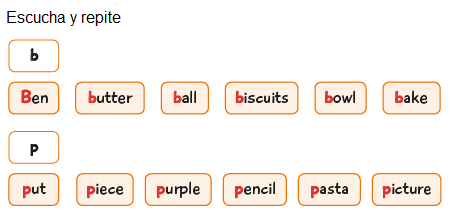 PARA ESCUCHAR EL AUDIO HACER DOBLE CLICK EN EL ICONO Y DAR OPCION ABRIR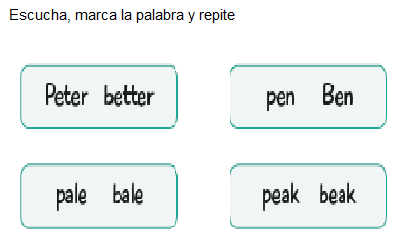 RESPUESTASBETTER, PALE, BEN, BEAK